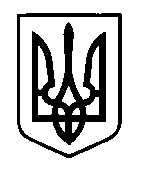 УКРАЇНАПрилуцька міська радаЧернігівська областьУправління освіти Про підготовку питання до розглядуна засіданні колегії управління освіти	Відповідно до статті56 пункту 2 Закону України «Про повну загальну середню освіту», згідно з планом  роботи управління освіти на 2020 рік, затвердженого наказом управління освіти від 30.06.2020 №123 «Про затвердження плану роботи управління освіти на 2020 рік», та з метою контролю за організацією діловодства у закладах загальної середньої освітиНАКАЗУЮ:Вивчити організацію діловодства у закладах загальної середньої освіти №№5,14 у період з 04 по 06 січня 2021 року.Затвердити склад робочої групи для вивчення даного питання (додається).Узагальнити матеріали щодо вивчення   організації діловодства  у закладах загальної середньої освіти №№5,14 та підготувати аналітичну довідку до 12.01.2021Контроль за виконанням наказу залишаю за собою.В.о. начальника управління освіти                                                О.П. КОЛОШКО  Додаток до наказу управління освітивід 17.12.2021 №219СкладРобочої групи для вивчення питання організації діловодства у ЗЗСО №№5,14Ходюк В.Г. голова комісії, заступник начальника управління освіти;Члени робочої групи: Колошко О.П., головний спеціаліст управління освіти;Мотуз І.В., головний спеціаліст, юристконсульт управління освіти;17.12.2020 НАКАЗм. Прилуки№219